2018年按照中央和省委布署，在校党委正确领导下，开展了学习实践科学发展观活动，我收获很大。特别是在下半学年落实整改过程中，中心全体科级以上干部在开展大讨论时，反复查找自身服务质量，服务方法和服务态度，最终统一了认识，坚定了服务教学科研的大方向。制定了改革方案，为做好今后的服务工作奠定了良好的基础。这些将在我们领导班子述职中提到。上周中心组学习，校领导传达了一系列中央专门工作会议精神，使我鼓舞很大，尤其是我国粮食产量连续三年突破一万亿斤。这真是一件了不起的事。13亿多的中国人没有粮食保障，可想而知是多么可怕的事。这也坚定了我们这些学农、兴农、为农服务的人的信心。当赵良庆书记谈到外国公司垄断中国部分玉米种子，大部分进口大豆来自美国，对此我深感忧虑，倘若水稻、小麦、马铃薯等大宗农作物种子都被外国人垄断了，不管人家是否有政治目的，或是其他原因。在某一年，他们供应的种子出了问题造成大面积减产或绝收，那种情况将是多么的危险。以此联想到我们作为农业大学应该在此下功夫，做好原原种的保护。抓紧转基因学科发展。听说美国大豆产量高是有人把中国大豆原原种偷出去了，美国人搞了个转基因产量就上去了。那我们就不能自己创新吗？象在研的小麦原原种、玉米、棉花等攻关项目，都体现了安徽农业大学的特色，我们还有很多在研的项目，都有巨大的潜力。我们农业园将为这些重大科研做好服务，甘当孺子牛。下面就本年度工作作一简要总结，不当之处敬请批评指正：一．德本人一直坚持党的基本路线，认真学习和贯彻党的路线、方针、政策，坚持用科学发展观理论指导学习和工作；有强烈的事业心，只要是职责内或上级领导布置的工作都会努力去做。虽然有时会力不从心，但只要去做了，坚持了，不会出大的问题的。始终坚持做一个合法的合格的公民。作为一名党员，首先是模范带头；作为一名干部，应该处处是表率。这样才能服众，才能团结和带领广大群众一心跟党走，毫不动摇地走中国特色社会主义道路。上半年在学习实践科学发展观时，我能带领全班人员和全体党员积极参加学习和实践科学发展观。要求全体干部和党员抓紧学习理论的同时，重点是促进发展。我们是服务教学的单位，虽然不是直接教学单位，但我们同样也是为培养高质量人才而服务的。要把服务教学科研作为工作上的第一要务。一年来，本单位绝大部分职工在本年度都能按照党委和行政要求，认真完成了为教学科研服务的本职工作。二、能关键是效能，对一个人来说能力大小是有限的。我个人认为，一般来说能力和权力是不能分开的，给多大权力就能干出多大事。当然，有人会超出权力以外干一些事。干好了，是好事，干不好，你越权了，不干，肯定是错的。只要在权力范围内，干好自己的事，应该说是合格以上的工作人员。本人按上级要求干工作，历来讲就办事效率，能办的立刻办，办不了的要及时说清楚原因。从不推诿扯皮。善于出主意、想办法，能及时完成上级安排的各项工作。三、勤年内出满勤，本职工作积极主动、关心职工工作、学习和生活，经常开展谈心活动，做好职工思想工作，使每位职工都能安心本职工作。四、绩认真履行岗位职责，积极工作，尽职尽责，完成任务好。主要体现在：1、抓好每周政治学习和党员学习工作。2、支持和协助中心的行政工作，开好党政联席会和每周工作例会。对中心一些大的工作能出谋划策，决定了的工作能主动出面参与协调，使之付诸实施。3、积极做好培养和发展党员工作。对要求进步的高级知识分子加强培养和发展，对要求进步的年轻职工加以教育和引导，使他们安心并做好本职工作，积极向党组织靠拢。4、关心退休老职工，及时把学校发展大事向他们通报。组织他们进行一些有益的活动，例如组织全体退休职工参观丰乐示范园、滨湖新区和合肥市发展近况，使他们及时了解学校和合肥市的发展和变化。5、帮助和解决有困难的退休职工。本单位退休职工金贤官，长年在上海交大上访，经学校努力后于今年国庆前从上海接回，进行住院治疗后及时安排到敬老院。由于生活困难，几乎是赤身返肥。我们号召党员和职工伸出援助之手，捐款近千元，为其购买秋冬服装，使其能安心在敬老院生活。6、能团结班子成员做好工作。在中心一些大的工作中，除了协调以外，还积极牵头给予处理。例如，在申请大的项目资助，重要的项目前期工作，如水电改造设计等，都能积极参与或牵头处理，使之能更及时、更科学地完成。7、在农业园建设与管理改革上，带领一些科级干部到外地考查，结合考查和我校实际情况，及时对改革方案提出科学可行的建议修改意见，使改革方案能早日出台。建议农业园作为校内实践教学基地，方便快捷，建议把他建设好，希望投资兴建一些体现现代农业发展和高科技农业的示范设施，让学生既能掌握一般的农业生产技术，又能看到和了解现代农业发展趋势，从而培养学生学农的信心和坚定为农业献身的信念，有效地激发学生创新创业思路。说句实话，传统农业操作，农民早就不用了，何况农大！不足之处有时工作主动性不太强，干劲不如以前了。今后要继续努力学习和工作，保持好带头作用。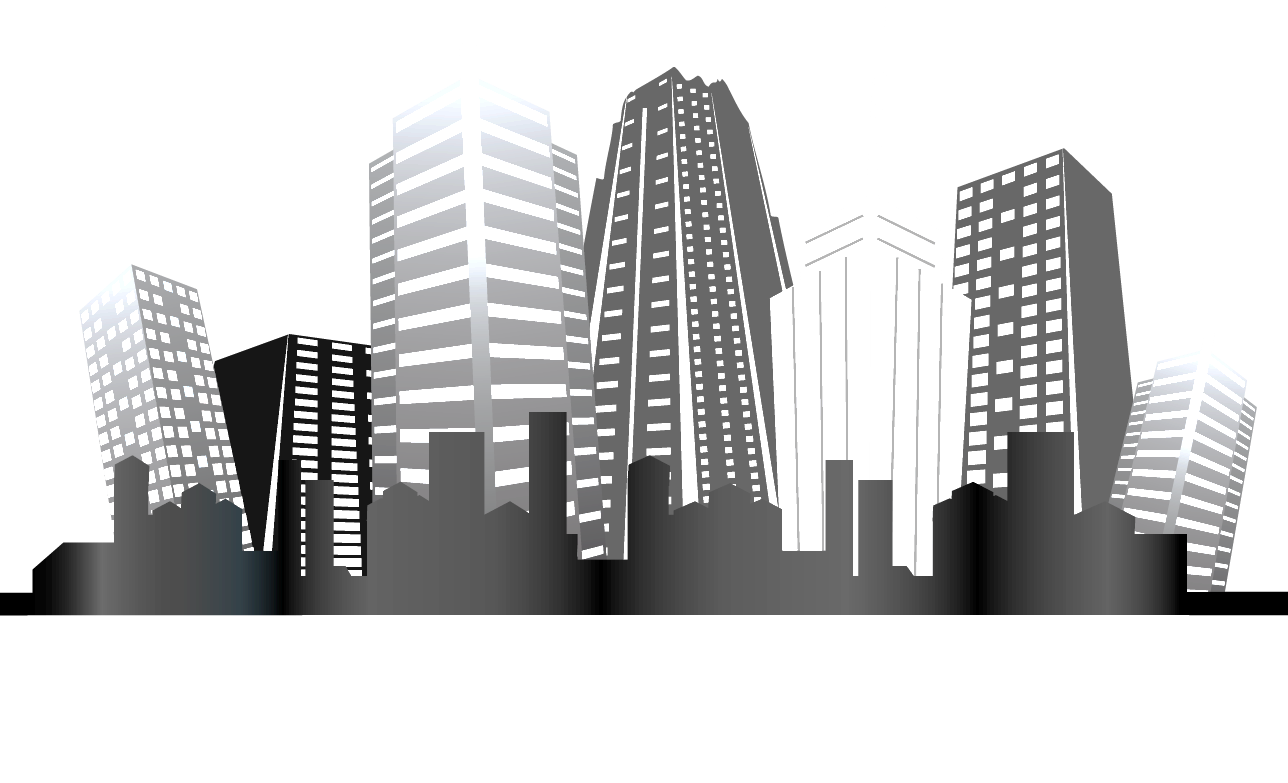 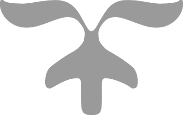 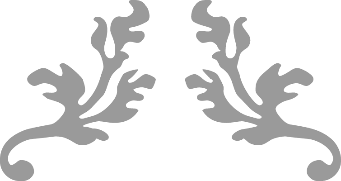 